Competenze di base / Basic skills / Compétences de base / BasiskompetenzenPROFILO REGIONALE / Regional profile / Profil régional / Regionales ProfilTecnico professionali / Technical and professional competences / Compétences techniques et professionnelles / Technische und berufliche KompetenzenD – ESPERIENZE DI APPRENDIMENTO IN AMBITO LAVORATIVO / Work-based learning experiences / Expériences d’apprentissage en milieu de travail / Lernerfahrungen im Arbeitsumfeld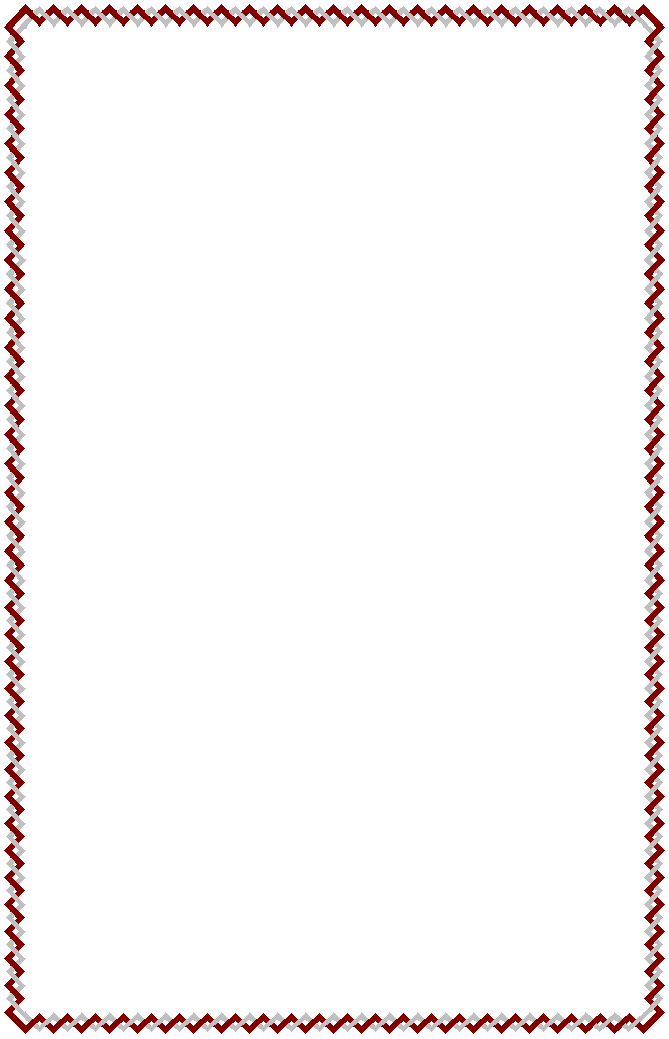 E - ANNOTAZIONI INTEGRATIVE / Additional notes / Observations complémentaires / Zusätzliche BemerkungenQualifica professionale conseguita in esito ad un percorso triennale di istruzione e formazione professionaledurata   2970    ore F - VALUTAZIONE CONCLUSIVA IN ESITO AL PERCORSO (COME DA VERBALE D‘ESAME)      /100A – PROFILO REGIONALE / Regional profile / Profile régional / Regionales Profil DENOMINAZIONE / Designation / Dénomination / NameOPERATORE ELETTRICO - PROFILO REGIONALE: INSTALLAZIONE E MANUTENZIONE DI IMPIANTI CIVILI E INDUSTRIALIDESCRIZIONE SINTETICA Synthetic description / Description synthétique / Kurzbeschreibung DESCRIZIONE SINTETICA PROFILO / Brief profile description / Description synthétique du profil / Kurzbeschreibung des BerufsbildesL’OPERATORE ELETTRICO, PROFILO REGIONALE “INSTALLAZIONE E MANUTENZIONE DI IMPIANTI CIVILI E INDUSTRIALI” DISPONE SIA DI COMPETENZE PROPRIE DELL’INDIRIZZO “INSTALLAZIONE/MANUTENZIONE DI IMPIANTI ELETTRICI CIVILI” CHE DELL’INDIRIZZO “INSTALLAZIONE/MANUTENZIONE DI IMPIANTI ELETTRICI INDUSTRIALI E DEL TERZIARIO”B – FIGURA E INDIRIZZO NAZIONALE DI RIFERIMENTO / National professional reference figure and field / Profession nationale et orientation de référence / Nationales Referenzberufsbild und FachrichtungFIGURA / Professional figure / Profession / Berufsbild OPERATORE ELETTRICO INDIRIZZO / Field / Orientation / Fachrichtung INSTALLAZIONE/MANUTENZIONE DI IMPIANTI ELETTRICI CIVILI – INSTALLAZIONE/MANUTENZIONE DI IMPIANTI ELETTRICI INDUSTRIALI E DEL TERZIARIOREFERENZIAZIONI NAZIONALI / National references / Référencement national / Nationale ReferenzierungDESCRIZIONE SINTETICA FIGURA E INDIRIZZO / Synthetic description of the professional figure and field/ Description synthetique de la profession et de l’orientation / Kurzbeschreibung des Berufsbildes und der FachrichtungL'operatore elettrico interviene, a livello esecutivo, nel processo di realizzazione dell'impianto elettrico con autonomia e responsabilità limitate a ciò che prevedono le procedure e le metodiche della sua operatività.La qualificazione nell'applicazione di metodologie di base, di strumenti e di informazioni gli consente, a seconda degli indirizzi scelti, di svolgere attività con competenze relative all'installazione e manutenzione di impianti elettrici nelle abitazioni residenziali, negli uffici e negli ambienti produttivi artigianali ed industriali e per l’automazione industriale, nel rispetto delle norme relative alla sicurezza degli impianti elettrici; pianifica e organizza il proprio lavoro seguendo le specifiche progettuali, occupandosi della posa delle canalizzazioni, del cablaggio, della preparazione del quadro elettrico, della verifica e della manutenzione dell'impianto.C - COMPETENZE ACQUISITE / Acquired competences / Compétences acquises / Erworbene KompetenzenSTANDARD FORMATIVO NAZIONALE / National training standard / Standard de formation nationale / Nationaler AusbildungsstandardCompetenze tecnico professionali specifiche / Specific technical and professional competences / Compétences techniques et professionnelles spécifiques / Spezifische technische und berufliche Kompetenzequalifica professionalequalifica professionaleProfessional Qualification / Qualification Professionnel / BerufsqualifikationISTRUZIONE E FORMAZIONE PROFESSIONALE  VOCATIONAL EDUCATION AND TRAINING ÉDUCATION ET FORMATION PROFESSIONNELLE BERUFSAUSBILDUNGProfessional Qualification / Qualification Professionnel / BerufsqualifikationISTRUZIONE E FORMAZIONE PROFESSIONALE  VOCATIONAL EDUCATION AND TRAINING ÉDUCATION ET FORMATION PROFESSIONNELLE BERUFSAUSBILDUNGai sensi del Decreto legislativo n. 226/2005 e della Legge regionale n. 8/2017ai sensi del Decreto legislativo n. 226/2005 e della Legge regionale n. 8/2017DENOMINAZIONE
Designation / Denomination / BezeichnungDENOMINAZIONE
Designation / Denomination / BezeichnungOPERATORE ELETTRICOOPERATORE ELETTRICOFigura Nazionale di Riferimento - indirizzo
National reference professional figure - Field / Profession nationale de référence - Orientation / Nationales Referenzberufsbild – FachrichtungFigura Nazionale di Riferimento - indirizzo
National reference professional figure - Field / Profession nationale de référence - Orientation / Nationales Referenzberufsbild – FachrichtungOPERATORE ELETTRICO INDIRIZZO PROFILO REGIONALE: INSTALLAZIONE E MANUTENZIONE DI IMPIANTI CIVILI E INDUSTRIALIOPERATORE ELETTRICO INDIRIZZO PROFILO REGIONALE: INSTALLAZIONE E MANUTENZIONE DI IMPIANTI CIVILI E INDUSTRIALISETTORE ECONOMICO PROFESSIONALE
   Professional economic sector / Domaine économique professionnel / Wirtschafts-und BerufsbereichSETTORE ECONOMICO PROFESSIONALE
   Professional economic sector / Domaine économique professionnel / Wirtschafts-und BerufsbereichMECCANICA, PRODUZIONE E MANUTENZIONE DI MACCHINE, IMPIANTISTICAMECCANICA, PRODUZIONE E MANUTENZIONE DI MACCHINE, IMPIANTISTICALivello EQF / EQF Level / Niveau EQF / EQF-Niveau  3Livello EQF / EQF Level / Niveau EQF / EQF-Niveau  3Conferita a
Awarded to / Dècerné à / VerleihtConferita a
Awarded to / Dècerné à / VerleihtNato/a a / Born in / Né(e) à / Geboren in  IL / On / Le / Am    Nato/a a / Born in / Né(e) à / Geboren in  IL / On / Le / Am    Conseguita presso l’istituzione formativa/scolastica
Achieved near the vocational training institute - school / Obtenu auprès de l’établissement de formation - scolaire / Absolviert an der Bildungseinrichtun- Schule Conseguita presso l’istituzione formativa/scolastica
Achieved near the vocational training institute - school / Obtenu auprès de l’établissement de formation - scolaire / Absolviert an der Bildungseinrichtun- Schule Sede / Place / Lieu / Ort  Data / Date / Date / Datum      Timbro e FirmaIl Rappresentante Legalen°  ………………………………… delTipo CompetenzaDenominazione competenza Competenza di cittadinanzaEsercitare diritti e doveri nel proprio ambito esperienziale di vita e professionale, nel tessuto sociale e civile locale e nel rispetto dell’ambiente Competenza digitale Utilizzare le tecnologie informatiche per la comunicazione e la ricezionedi informazioni Competenza linguistica Esprimersi e comunicare in lingua straniera in contesti personali, professionali e di vitaCompetenze alfabetiche funzionali - comunicazione Esprimersi e comunicare in lingua italiana in contesti personali, professionali e di vitaCompetenze alfabetiche funzionali - comunicazione Comunicare utilizzando semplici materiali visivi, sonori e digitali, con riferimento anche ai  linguaggi e alle forme espressive artistiche e creative Competenze matematiche, scientifiche e tecnologiche Utilizzare concetti matematici, semplici procedure di calcolo e di analisi per descrivere e interpretare dati di realtà e per risolvere situazioni problematiche di vario tipo legate al proprio contesto di vita quotidiano e professionale Competenze matematiche, scientifiche e tecnologiche Utilizzare concetti e semplici procedure scientifiche per leggere fenomeni e risolvere semplici problemi legati al proprio contesto di vita quotidiano e professionale, nel rispetto dell’ambiente Competenze storico-geografico-giuridiche ed economiche Identificare la cultura distintiva e le opportunità del proprio ambito lavorativo, nel contesto e nel sistema socio-economico territoriale e complessivo. Competenze storico-geografico-giuridiche ed economiche Leggere il proprio territorio e contesto storico-culturale e lavorativo, in una dimensione diacronica attraverso il confronto fra epoche e in una dimensione sincronica attraverso il confronto fra aree geografiche e culturaliArea di AttivitàDenominazione competenzaVEDI DESCRIZIONE IN VOCE CVEDI DESCRIZIONE IN VOCE CTipo esperienza /
Type of experience / Type d'expérience / Art von ErfahrungOre
Hours / Heures / StundenDenominazione del soggetto ospitante / Name of host organization / Dénomination du sujet d’accueil / Name der aufnehmenden EinrichtungSede - Contesto di svolgimento / Premises -work place / Siège - contexte de réalisation / Ort - Kontext der DurchführungCOD. ENTE: COD. ENTE: COD. ENTE: ANNO FORMATIVO:  COD. PROGETTO: COD. INTERVENTO: TIPOLOGIA:  FI/Q3TTIPOLOGIA:  FI/Q3TAUTORIZZATO CON DECRETO DIRIGENZIALE N. DEL AUTORIZZATO CON DECRETO DIRIGENZIALE N. DEL AUTORIZZATO CON DECRETO DIRIGENZIALE N. DEL AUTORIZZATO CON DECRETO DIRIGENZIALE N. DEL Attività economica (ATECO 2007)Nomenclatura Unità Professionali (CP/ISTAT 2011)VEDI DESCRIZIONE IN VOCE BVEDI DESCRIZIONE IN VOCE BAttività economica (ATECO 2007)Nomenclatura Unità Professionali (CP/ISTAT 2011)INSTALLAZIONE/MANUTENZIONE DI IMPIANTI ELETTRICI CIVILI43.21 Installazione di impianti elettrici 43.22 Installazione di impianti idraulici, di riscaldamento e di condizionamento dell’aria43.29 Altri lavori di costruzione ed installazioneINSTALLAZIONE/MANUTENZIONE DI IMPIANTI ELETTRICI INDUSTRIALI E DEL TERZIARIO43.21 Installazione di impianti elettrici 43.22 Installazione di impianti idraulici, di riscaldamento e di condizionamento dell’aria43.29 Altri lavori di costruzione ed installazioneINSTALLAZIONE/MANUTENZIONE DI IMPIANTI ELETTRICI CIVILI6.1.3.7.0 Elettricisti ed installatori di impianti elettrici nelle costruzioni civili6.2.4.1.1 Installatori e riparatori di impianti elettrici industrialiINSTALLAZIONE/MANUTENZIONE DI IMPIANTI ELETTRICI INDUSTRIALI E DEL TERZIARIO6.1.3.7.0 Elettricisti ed installatori di impianti elettrici nelle costruzioni civili6.2.4.1.1 Installatori e riparatori di impianti elettrici industrialiArea di AttivitàDenominazione competenzaDefinire e pianificare fasi delle operazioni da compiere, nel rispetto della normativa sulla sicurezza, sulla base delle istruzioni ricevute, della documentazione di appoggio (schemi, disegni, procedure, distinte materiali) e del sistema di relazioniApprontare, monitorare e curare la manutenzione ordinaria di strumenti, utensili, attrezzature e macchinari necessari alle diverse fasi di lavorazione/servizio sulla base della tipologia di materiali da impiegare, delle indicazioni/procedure previste, del risultato attesoOperare in sicurezza e nel rispetto delle norme di igiene e di salvaguardia ambientale, identificando e prevenendo situazioni di rischio per sé, per altri e per l'ambienteADA.10.04.05 (ex ADA.7.56.165) Installazione/manutenzione di impianti elettrici civili e del terziarioADA.10.04.07 (ex ADA.7.56.959) Installazione/manutenzione di impianti elettrici industrialiEffettuare le verifiche di funzionamento dell’impianto elettrico in coerenza con gli standard progettuali, di qualità e di sicurezza.Effettuare la manutenzione ordinaria e straordinaria, preventiva e predittiva di impianti elettrici, individuando eventuali anomalie e problemi di funzionamento e conseguenti interventi di ripristino.ADA.10.04.05 (ex ADA.7.56.165) Installazione/manutenzione di impianti elettrici civili e del terziarioRealizzare impianti elettrici ad uso civile nel rispetto della normativa di settore e delle indicazioni contenute nel progetto.ADA.10.04.07 (ex ADA.7.56.959) Installazione/manutenzione di impianti elettrici industrialiRealizzare impianti elettrici industriali e del terziario nel rispetto della normativa di settore e delle indicazioni contenute nel progetto.